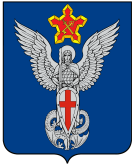 Ерзовская городская ДумаГородищенского муниципального районаВолгоградской области403010, Волгоградская область, Городищенский район, р.п. Ерзовка, ул. Мелиоративная 2,      тел. (84468) 4-78-78 тел/факс: (84468) 4-79-15РЕШЕНИЕОт 22 декабря 2016 года                       № 14/5О заслушивании ежегодного отчетапредседателя Ерзовской городской Думы о своей деятельности за 2016 г.В соответствии со ст. 6 Регламента Ерзовской городской Думы, заслушав отчет председателя Ерзовской городской Думы о своей деятельности за 2016 г., Ерзовская городская Дума:РЕШИЛА:1. Принять к сведению отчет председателя Ерзовской городской Думы.Председатель Ерзовской городской Думы                                                                                                  Ю.М. ПорохняГлава Ерзовского городского поселения                                                                                                  А.А. Курнаков